YENİŞEHİR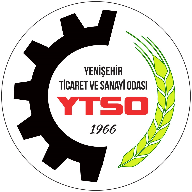 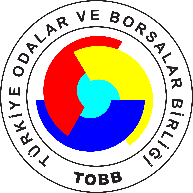 TİCARET SİCİLİ MÜDÜRLÜĞÜYENİŞEHİR TRADE REGİSTRY OFFİCESGEREKLİ EVRAKLAR1- Merkez Ticaret Sicili Müdürlüğündeki şirket  dosyasında mevcut anasözleşme ve anasözleşme tadiline ait tüm evraklardan birer adet,   şirket kuruluş ve değişiklik  tescillerine ait Ticaret Sicili Gazetelerinden    ikişer  adet  asıl  veya fotokopi çekilerek Ticaret Sicili Müdürlüğüne tasdik ettirilerek getirilecek.  Ayrıca, TTK.519, Tic.Sic.Tüzüğü 71. maddesine göre onaylı enson onaylı Ortaklar Pay Listesi2-  Merkez Nakli yapılacak yeni   Ticaret  Sicili   Müdürlüğünden   alınacak    Kayıt   Beyannamesi    doldurulup, yetkililerce (İkinci sayfa, üst bölüm) imzalanacak. 11. maddesine firmanın meslek gurubunun belirlenebilmesi için fiilen yapılan iş yazılacak, meslek grubunuz Yönetim Kurulumuzun tasvibinden sonra kesinleşecektir.3- Merkez Nakli ile ilgili 5 adet Tadil Tasarısı. 4- Eski Ticaret Sicili Müdürlüğünden alınacak Ticaret Sicili Tüzüğünün 111. maddesine istinaden belge. ((İlgili belgenin tescil süresi alınış tarihinden itibaren 1 ay’dır.)  		5- İki adet Noter   tasdikli   İmza  Beyannamesi  (Yenişehir adresine göre hazırlanacak)6- Kurucu  ortakların   ikişer,  sonra değişen ortakların birer adet  tasdikli nüfus suretleri ve İkamet Belgeleri. (29.08.2006 tarih, 26274 sayılı Resmi gazete’de yayımlanan vergi Kimlik Numarası genel tebliği’ne göre her ortağın T.C. kimlik numaraları gereklidir.)7- 3 adet  Noter  Tasdikli  karar  sureti. (Merkez nakli, görev taksimi ve temsili içeren, kararın altında imza yetkililerinin T.C.Kimlik No’ları yazılmış olacak)8- En son şekli ile düzenlenmiş Ortaklar Pay Listesi9- Yeni Merkez Ticaret Sicili Müdürlüğünden kayıt evraklarının içinde bulunan Ticaret Sicili Tüzüğünün 24. maddesine göre hazırlanmış “TAAHHÜTNAME”(*) doldurulacak.10- Oda kaydı Ticaret Sicili kaydı ile aynı anda yapılacağından kaydiye ücreti kayıt anında alınacak olup bu yıl için ayrıca yıllık aidat alınmayacaktır.	11- 5174 sayılı Türkiye Odalar ve Borsalar Birliği ile Odalar ve Borsalar Kanunu’nun 		102. maddesi gereğince Odamıza kayıt anında Ustalık Belgesi aranmayacaktır. Ancak;	Odamıza kayıt yaptırdıktan sonra 3308 sayılı kanun gereği Ustalık Belgesi istenen ve Kanun kapsamında olan meslekler ile ilgili olarak üyelerimizin Çıraklık ve Mesleki Eğitim merkezine müracaat ederek Ustalık Belgesi almaları, Ya da sözkonusu meslek ile ilgili olarak Üniversite Diploması olanların gerekli belgelendirme işlemlerini yapmaları gerekmektedir.……………………….ANONİM ŞİRKETİ TADİL TASARISI	ESKİ ŞEKİL	MADDE ( … )	ANA SÖZLEŞMEDE GEÇEN MADDE YAZILACAK.	YENİ ŞEKİL	MADDE (…)	Şirketin merkezi . . . . . . . . . . . . . . . . . İli, . . . . . . . . . . . . . . . . . . . İlçesi'ndedir. Adresi . . . . . . . . .	. . . . . . . . . . . . . . . . . . . . . . . . . . . . . . . . 'dir. Adres değişikliğinde yeni adres, ticaret siciline tescil, Türkiye Ticaret Sicili Gazetesi'nde ilan ettirilir.Tescil ve İlan edilmiş adrese yapılan tebligat şirkete yapılmış sayılır.

	Tescil ve ilan edilmiş adresinden ayrılmış olmasına rağmen, yeni adresini süresi içinde tescil	ettirmemiş şirket için bu durum fesih sebebi sayılır.İlgili mercilerden izin şartı ile yurt içinde ve yurt dışında şubeler açabilir.	A.Ş.	KAŞE İMZA	YÖNETİM KURULUANONİM ŞİRKET MERKEZ NAKİL KARAR ÖRNEĞİ	Karar Tarihi : 	Karar sayısı :	Konu           : 	Toplantıya Katılanlar : 		Yönetim Kurulumuz  ..................................... tarihinde şirket merkezinde toplanarak aşağıda belirtilen hususları oy birliği ile karar altına almışlardır.	1-............................................................ adresinde bulunan şirket merkezimizin, ....................................................................... Yenişehir/BURSA adresine taşınmasına;	2-Bu amaçla şirket ana sözleşmesinin merkez ve şubeleri başlıklı ...................... maddesinin aşağıdaki şekilde düzenlenmesine oy birliği ile karar verilmiştir.	ESKİ ŞEKLİ :	(Maddenin eski şekli aynen yazılacaktır.)	YENİ ŞEKLİ:	MERKEZ VE ŞUBELERİ	Madde.........		Şirketin merkezi  ........................ dir. Adresi.........................................dir.	Adres değişikliğinden yeni adres, ticaret siciline tescil ve Türkiye Ticaret Sicili Gazetesinde İlan ettirilir.	Tescil ve ilan edilmiş adrese yapılan tebligat şirkete yapılmış sayılır.Tescil ve ilan edilmiş 	adresinden ayrılmış olmasına rağmen, yeni adresini süresi içinde tescil ettirmemiş şirket için bu durum fesih sebebi sayılır. Şirket yurt içinde ve dışında şubeler açabilir.	Y.K.Bşk.				Y.K.Üye				Y.K.Üye         İsim-İmza        		         İsim-İmza                                   İsim-İmza